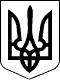 УКРАЇНАЧЕЧЕЛЬНИЦЬКА РАЙОННА РАДАВІННИЦЬКОЇ ОБЛАСТІРІШЕННЯ № 48927 лютого 2019 року                                                                   23сесія 7 скликанняПро стан законності, боротьби зі злочинністю, охорони громадського порядку та виконання Єдиної комплексної правоохоронної ПрограмиЧечельницького районуЗаслухавши інформацію заступника начальника Чечельницького відділення поліції Бершадського відділу поліції ГУНП у Вінницькій області Токарчука С.Г. «Про стан законності, боротьби зі злочинністю, охорони громадського порядку та виконання Єдиної комплексної правоохоронної  Програми  Чечельницького району», відповідно до пункту 36 частини 1 статті 43 Закону України «Про місцеве самоврядування в Україні», з метою покращення роботи із забезпечення правопорядку й безпеки громадян на території району, враховуючи висновки постійних комісій районної ради з питань регламенту, депутатської діяльності та етики, зміцнення законності і правопорядку, з питань бюджету та комунальної власності, районна рада ВИРІШИЛА:1. Інформацію заступника начальника Чечельницького відділення поліції Бершадського відділу поліції ГУНП у Вінницькій області Токарчука С.Г.про стан законності, боротьби зі злочинністю, охорони громадського порядку та виконання Єдиної комплексної правоохоронної Програми Чечельницького району взяти до відома.2. Рекомендувати	Чечельницькому відділенню поліції Бершадського відділу поліції ГУНП у Вінницькій області спільно з органами місцевого самоврядування посилити профілактичну роботу серед населення щодо недопущення протиправних дій, порушення громадського порядку, проявів насильства в сім’ї, вживання алкогольних напоїв, наркотичних засобів і психотропних речовин. 3. Контроль за виконанням цього рішення покласти на постійні комісії районної ради з питань регламенту, депутатської діяльності та етики, зміцнення законності і правопорядку (Лісницький В.О.), з питань бюджету та комунальної власності (Савчук В.В.).Голова районної ради                                                        С. П’ЯНІЩУК ЗВІТпро роботу Чечельницького відділення поліції Бершадського відділу поліції Головного управління Національної поліції у Вінницькій області протягом 2018 рокуВ поточному році службова діяльність Чечельницького відділення поліції першочергово зосереджувалась на виконанні пріоритетних завдань, визначених Національною поліцією України на 2018 рік. Особлива увага приділялась питанням розкриття та розслідування тяжких та особливо тяжких кримінальних правопорушень корисливо-насильницької спрямованості, у першу чергу розбійних нападів, грабежів, крадіжок та незаконних заволодінь транспортними засобами. Чечельницький район тримає лідируючі позиції за ефективністю роботи серед інших відділів та відділень поліції  в розрізі області.У рамках Комплексної правоохоронної програми Чечельницького району в ході взаємної відповідальності влади та громад,на потреби поліції з районного бюджетувиділено113 тисяч гривень. Це дозволило реалізувати найбільш актуальні питання матеріально-технічного стану та здійснити ремонт першого поверху адміністративного приміщення відділення поліції, а саме: було здійснено ремонт коридору, встановлено решітку біля входу в відділенні поліції, здійснено ремонт кімнати чергової частини та кімнати відпочинку чергової служби та закуплено нові меблі. Спільні рішення органів місцевого самоврядування, влади та поліції дозволили:   належним чином забезпечити оперативне реагування на повідомлення громадян, а саме:у поточному році Чечельницьким відділенням поліції забезпечено реагування на понад 1.2 тисяч (в 2017 році понад 1.5 тисяч заяв та повідомлень)заяв та повідомлень громадян про вчинені кримінальні правопорушення та інші події, що стабілізує динаміку відповідно минулого року;групами реагування патрульної поліції відділення поліції було здійснено 1028 виїздів на повідомлення за спецлінією «102», перевірено 860 осіб, всього на порушників складено 1126 адміністративних протоколів.Належним чином організовано виконання головного завдання поліції – забезпечення безпеки місцевого населення та профілактика протиправних вчинків.В умовах реформування одним з важливих кроків в діяльності поліції Чечельниччини стало забезпечення законних прав та свобод громадян.Враховуючи, що майбутнє за профілактикою злочинів, на території нашогорайону протягом поточного року було проведено ряд оперативно-профілактичних відпрацювань, а також з метою оздоровлення криміногенної обстановки в селищі i населених пунктах району проведено низку попеpеджувально-пpофiлактичних операцій та комплексних відпрацювань окремих населених пунктів.Якщо аналізувати результати оперативно-службової діяльності Чечельницького ВП в розрізі кримінальних правопорушень за звітний період, то отримаємо наступну ситуацію:Крадіжки – 38 (підозр - 23), питома вага – 60.5 %, область 44.2%;Шахрайство – 4 (підозр - 0), питома вага – 0.0 %, області – 16.9%;  Незаконне поводження зі зброєю 2 (підозр 2 ); питома вага – 100.0%, область 81.0 %; Незаконний обіг наркотиків –  7 (підозр 4) – 57.1 %, область 57.4 %; без мети збуту 5 (підозр 3) – 60.0 %, область 55.0 %; збут – 1 ведеться слідство. Незаконні заволодіння ТЗ – 3 (повідомлено про підозру – 2),  питома вага – 66.7 %, область 42.1 %;  ДТП – 1 (підозр 1) питома вага – 100.0 %, область 41.4%.У порівнянні з аналогічним періодом 2017 року в період 2018 року збільшилась загальна кількість вчинених кримінальних правопорушень, а їх розкриття зменшилось на 1,7%, що зумовлює вживати заходів для більш позитивних результатів в оперативно-службовій діяльності відділення поліції та працювати над усуненням негативних тенденцій в роботі, щоб в подальшому більш адекватно та впевнено проводити новації, які запроваджуються та втілюються в життя керівництвом Національної Поліції України.Аналіз свідчить, що переважна частина злочинних посягань вчиняється особами, не зайнятими працею та навчанням, наркозалежними, а також на ґрунті пияцтва.До Єдиного реєстру досудових розслідувань унесено інформацію про вчинення 176 кримінальних правопорушень та встановлено правопорушників по 62 із них.Впродовж 2018 року в провадженні слідчих СВ Чечельницького ВП знаходилось 182 кримінальних проваджень, закінчено розслідування по 66 кримінальних провадженнях із яких 4 минулих років, спрямовано до суду з обвинувальним актом  56,із клопотанням про звільнення від відповідальності 1, з угодою про примирення11, 102 кримінальних проваджень  закрито.Завдано збитків кримінальними правопорушеннями на суму- 43 тис. грн. та відшкодовано 36 тис. грн.Людське життя є найвищою цінністю, і ми повинні зробити все можливе і неможливе для того, щоб досягати тенденцій зниження кількості тяжких та особливо тяжких злочинів, у цьому році за фактами їх вчинення вручено 62 повідомлень про підозру.Для більш системної і зкоординованої протидії злочинним проявам на території району проведено комплекс  профілактичних заходів під умовною назвою «Мігрант», в період проведення яких на території району  виявлено 7 порушників законодавства про правовий статус іноземців та осіб без громадянства.До Управління Державної міграційної служби направлено 2 подання про примусове повернення іназемців та осіб без громадянства в країну походження.Спрямовуючи зусилля на підвищення ефективності розкриття злочинів і розшуку злочинців – аналізується та покращується ефективністьзастосування засобів оперативно-розшукової діяльності, удосконалюються її форми, вишукуються нові можливості використання спецтехніки.Поліцейськими відділеннями поліції протягом 2018 року оголошено в розшук 3 осіб та 3 безвісно зниклих, розшукано – 5 злочинців та 3 безвісно зниклих, залишається не розшуканих 1 злочинець, 1 безвісно зникла особа.Надзвичайно актуальною проблемою залишається наркотизація населення. За вказаний період поліцейськими викрито 7 наркозлочинів. Належної уваги приділено викриттю збувачів наркотичних засобів. З початку року по району виявлено 1 факти.Активізовано роботу з протидії незаконному обігу зброї. За цей період зареєстровано 3 факти незаконного поводження зі зброєю, бойовими припасами, вибуховими речовинами. Разом тим, за час проведення загальнодержавних профілактичних заходів в 2018 році, спрямованих на протидію незаконному обігу зброї відкрито 2 кримінальних провадження, вилучено 2 одиниці зброї.У порівнянні з минулим роком знизилась кількість порушень правил безпеки дорожнього руху, відомості про які внесено до Єдиного реєстру досудових розслідувань – 1 кримінальне провадження в 2018 (в 2017 – 2).На автошляхах району зареєстровано близько 10дорожньо-транспортних пригод, із них половина -   з травмованими (5), загиблих не було.Надзвичайно актуальним залишається питання ювенальної превенції та профілактики дитячої злочинності.У цьому році зареєстровано 1кримінальне правопорушення скоєне неповнолітньою особою, для профілактики негативних явищ в молодіжному середовищі, підвищення рівня загальної культури та формування правосвідомої поведінки у дітей, із підростаючим поколінням проведено близько 40 заходів. До адміністративної відповідальності притягнуто 22 батьків за неналежне виконання обов’язків по вихованню дітей.	Шановні депутати!В тісній співпраці із органами виконавчої влади та місцевого самоврядування, правоохоронними органами, при взаємодії з населенням, територіальними громадами, громадськими об’єднаннями на засадах партнерства, вжиті заходи поліцейської діяльності досягли вагомих результатів і заслужити оцінку роботи населення.На завершення свого виступу я хочу ще раз подякувати за підтримку з боку керівництва районної ради, райдержадміністрації, депутатського корпусу та сільгоспвиробників за розуміння та сприяння в нашій діяльності, а також запевняю, що ми будемо використовувати всі можливості для професійного виконання покладених на нас обов’язків, аби всі мешканці Чечельничини почувалися безпечно.